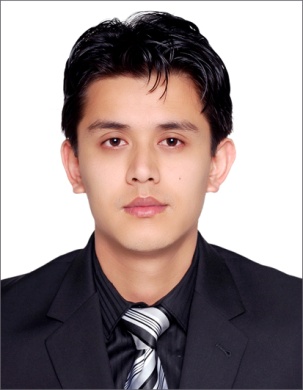 ANAND KUNWAR RANA   	                                                                                                                             Juma Suhail Bldg, Port Saeed Road,                                                                                                                      Deira, Dubai,UAE	                                                                                                                      Mobile no:(+971) 055-5125792                                                                                                                     Email Add:anandrana2008@yahoo.com	                                                                                                       _____________________________________________________________CAREER OBJECTIVES:	      A lively, enthusiastic and confident graduate with excellent interpersonal and organizational skills. Keen to progress and develop a career in business industry. Self-assured with the ability to work as a team member or under own initiative. Aiming to realize my potential to the fullest by adding value to the organization in which I work .Seeking an employment that gives me responsibility and freedom to leverage my potential.QUALIFICATION:            - Excellent interpersonal, verbal and written communication skills.            - Punctual, self-motivated and dedicated to job.- Hardworking, patient, can work under pressure and very eager to be train if  - necessary to meet the excellence of company.- Quick learner and willing to be train in different fields.   WORK EXPERIENCE:           CASHIER:             M.H. Alshaya Co.LLC             H&M Deira City Center             June 2008 - presentRESPONSIBILITIES:            - Greeting customers in cash point.            - Handling cash through different modes of transactions i.e. credit card and cash.            - Handling foreign currency.            - Helping in refund and exchange.            - Helping customer to reserve their selected items.SALES ASSOCIATE:           M.H. Alshaya Co. LLC             H&M Deira City Center             March 10th 2008 - presentRESPONSIBILITIES:            - Meet and greet customer.            - Ensure that all clothes/merchandise are displayed properly.	- To keep record of top selling items.	- Pricing sale items and price reduced items.	- Assist client and ensure that they are properly attended.	- Assists in the implementation of company marketing plans as needed	- Deliver excellent customer service in order to maximize potential sales.- Seek to optimize store retail standards in both front of house & rear of house in  order to maximize turnover.         - Keep up to date with all available brands specific product knowledge.- Assist the customer with the aim to fully please them and having them leave the  places very satisfied by ensuring their needs are met all time.              Senior Sales Executive:           Red Chariot International Call Center Nepal	           October 2007 – February 2008 RESPONSIBILITIES:            - Service to approximately 250 to 300 outbound and inbound calls from an                                     automated database.            - Opening calls, stating the purpose and provide product information to the               customer.    - Promote product/service by highlighting its best features.            - Convince the customer to buy the product by using telemarketing skills.            - Defuse difficult call situations and ensure pleasant call experience.            - Taking the information required from the positive prospect and closing the calls.            - Achieve daily weekly individual targets.           CAMPAIGN DIALLED    - Line Of Credit for US based customers.            - Telstra Network for Australian based customers.            - Earth Link for US based customers.            - Three network for UK based customers.    - Nirvana Tel Calling Card for US based Asian customers.            - British telecom for UK based customer.          Senior Sales Executive:            Link Tree International Call Centre Nepal            July 2006 - January 2007RESPONSIBILITIES:            - Service to approximately 250 to 300 outbound and inbound calls from an                                     database.     - Opening calls, stating the purpose and provide product information to the             customer.             - Promote product/service by highlighting its best features.             - Convince the customer to buy the product by using telemarketing skills.     - Defuse difficult call situations and ensure pleasant call experience.             - Taking the information required from the positive prospect and closing the                       calls.    - Achieve daily weekly individual targets.          SENIOR SALES EXECUTIVE:            Serving Mind International Call Center Nepal            June 2004 - July 2005 RESPONSIBILITIES: - Service to approximately 250 to 300 outbound and inbound calls from an                              automated database.            - Opening calls, stating the purpose and provide product information to the                   customer.            - Promote product/service by highlighting its best features.            - Convince the customer to buy the product by using telemarketing skills.            - Defuse difficult call situations and ensure pleasant call experience.            - Taking the information required from the positive prospect and closing the calls.            - Achieve daily weekly individual targets.EDUCATIONAL ATTAINMENT:      Scottish University Mission Institution        Kalimpong District Darjeeling, India        High School Degree Second Division        West Bengal Board     Scottish University Mission Institution        Kalimpong District Darjeeling, India        Higher Secondary Degree Second Division (Arts)        West Bengal Board   PERSONAL DETAILS:               Nationality		:	Nepali               Date of Birth	:	Sept.05, 1982                Passport No.		:	3710836               Date of Issue		:	Oct.10, 2007               Date of Expiry	:	Oct.09, 2017               Place of Issue	:	Kapilvastu, Nepal               Marital Status	:	married               Visa Status		:	Employment Visa (Transferable with N.O.C.)                               I hereby certify that all the information and data I have given above                                   are true and best of my knowledge and belief.                                                                                   ____________________________                                                                                        ANAND KUNWAR RANA